CÉDULA DE INFORMACIÓN CURRICULAR 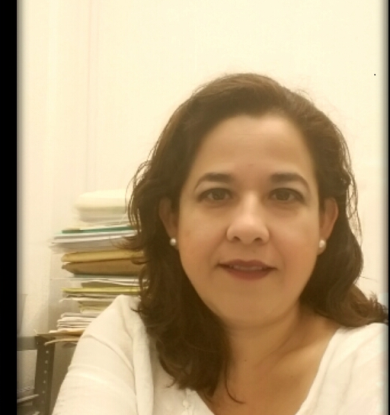 Nombre del Servidor PúblicoMartha Eugenia Amaro RíosNivel del Puesto600Área de AdscripciónVisitadora de la Dirección General de NotariasN° de empleado7786ProfesiónLic. En Derecho – Trunca